РЕШЕНИЕРассмотрев проект решения о внесении изменений в Решение Городской Думы Петропавловск-Камчатского городского округа от 31.10.2013 № 144-нд
«О порядке и условиях присвоения звания «Почетный гражданин города Петропавловска-Камчатского», внесенный первым заместителем Главы администрации Петропавловск-Камчатского городского округа Панченко Е.А.,
в соответствии со статьей 4 Устава Петропавловск-Камчатского городского округа, Городская Дума Петропавловск-Камчатского городского округаРЕШИЛА:1. Принять Решение о внесении изменений в Решение Городской Думы Петропавловск-Камчатского городского округа от 31.10.2013 № 144-нд «О порядке и условиях присвоения звания «Почетный гражданин города Петропавловска-Камчатского». 2. Направить принятое Решение Главе Петропавловск-Камчатского городского округа для подписания и обнародования.РЕШЕНИЕот 27.10.2014 № 269-ндО внесении изменений в Решение Городской Думы Петропавловск-Камчатского городского округа от 31.10.2013 № 144-нд
«О порядке и условиях присвоения звания «Почетный гражданин города Петропавловска-Камчатского»Принято Городской Думой Петропавловск-Камчатского городского округа(решение от 22.10.2014 № 589-р)1. В статье 3:часть 3 дополнить абзацем третьим следующего содержания:«В случае поступления письменного заявления родственника Почетного гражданина, удостоенного звания «Почетный гражданин города Петропавловска-Камчатского» посмертно, атрибуты, указанные в части 2 настоящей статьи, вручаются родственнику Почетного гражданина.»;часть 4 изложить в следующей редакции:«4. Сувенирная медаль изготавливается из серебра. На лицевой стороне медали изображены профиль стелы с кораблями «Святой Петр» и «Святой Павел» и надпись по кругу «Почетный гражданин города». В нижней части под изображением стелы гравируются фамилия, имя, отчество Почетного гражданина. На оборотной стороне - изображение герба городского округа с надписью по кругу «Петропавловск-Камчатский». В нижней части под изображением герба городского округа гравируется год присвоения этого звания.».2. Настоящее Решение вступает в силу после дня его официального опубликования и распространяется на отношения, возникшие с 01.10.2014. 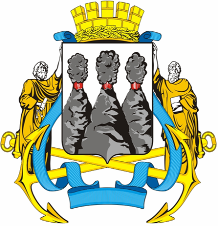 ГОРОДСКАЯ ДУМАПЕТРОПАВЛОВСК-КАМЧАТСКОГО ГОРОДСКОГО ОКРУГАот 22.10.2014 № 589-р21-я сессияг.Петропавловск-КамчатскийО принятии решения о внесении изменений в Решение Городской Думы Петропавловск-Камчатского городского округа от 31.10.2013 № 144-нд                     «О порядке и условиях присвоения звания «Почетный гражданин города Петропавловска-Камчатского»Глава Петропавловск-Камчатского городского округа, исполняющий полномочия председателя Городской Думы К.Г. СлыщенкоГОРОДСКАЯ ДУМАПЕТРОПАВЛОВСК-КАМЧАТСКОГО ГОРОДСКОГО ОКРУГАГлаваПетропавловск-Камчатскогогородского округаК.Г. Слыщенко